Rēķina sagatavošanai nepieciešamie datiFaculty of Engineering and Information TechnologiesLatvia University of Life Sciences and TechnologiesLatvia Academy of Agricultural and Forest Sciences, Section of EngineeringFaculty of Engineering and Information TechnologiesLatvia University of Life Sciences and TechnologiesLatvia Academy of Agricultural and Forest Sciences, Section of Engineering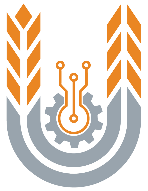 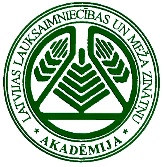 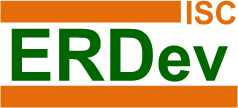 23rd International Scientific ConferenceEngineering for Rural Development 22.-24.05.2024 Jelgava, LATVIA23rd International Scientific ConferenceEngineering for Rural Development 22.-24.05.2024 Jelgava, LATVIAKlienta nosaukums (juridiskai personai – uzņēmuma nosaukums, fiziskai personai – vārds, uzvārdsReģistrācijas Nr. (juridiskai personai – reģ. Nr., kas reģistrēts Uzņēmuma reģistra datu bāzē, fiziskai personai – personas kods)PVN maksātāja reģistrācijas Nr. (ja tāds ir)Adrese (juridiskai personai- juridiskā adrese no Uzņēmuma reģistra datu bāzes, fiziskai personai – deklarētā dzīvesvieta)Klienta saziņas e-pasta adrese (adrese, kur nosūtīt rēķinu. Uzņēmumiem, vēlams,  uzņēmuma oficiālo adresi – birojs vai grāmatvedība)Rēķina summa, EURMaksājuma mērķis (par ko tiek izrakstīts rēķins: reģistrācijas Nr. TF*** (obligāti),iesniedzēja vārds, uzvārds, raksta nosaukums )Rēķina atsauce vai kāda cita papildus informācija klienta vajadzībāmVeidlapu aizpildīja (vārds, uzvārds, e-pasts)Veidlapu nosūtīt atpakaļ: Jānis Palabinskisjanis.palabinskis@lbtu.lvPiezīmes